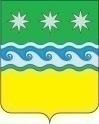 КОНТРОЛЬНО-СЧЕТНЫЙ ОРГАН ЗАВИТИНСКОГО МУНИЦИПАЛЬНОГО ОКРУГА676870 г. Завитинск ул. Куйбышева, 44 тел. (41636) 22-8-80 E-mail: ksozavit@yandex.ruЗАКЛЮЧЕНИЕ № 8на проект решения «О внесении изменений в решение Совета народных депутатов Завитинского муниципального округа от 22.12.2021№ 59/8 «Об утверждении бюджета Завитинского муниципального округа на 2022 год и плановый период 2023-2024 годов»18.04.2022 г.                                                                                 г. ЗавитинскЗаключение Контрольно-счетного органа Завитинского муниципального округа на проект решения «О внесении изменений в решение Совета народных депутатов Завитинского муниципального округа от 22.12.2021№ 59/8 «Об утверждении бюджета Завитинского муниципального округа на 2022 год и плановый период 2023-2024 годов» подготовлено в соответствии с Бюджетным кодексом Российской Федерации, Положением «О бюджетном процессе в Завитинском муниципальном округе Амурской области», Положением «О Контрольно-счетном органе Завитинского муниципального округа».К проекту решения о внесении изменений в решение о бюджете на 2022 год и плановый период 2023-2024 годов представлена пояснительная записка с обоснованием предлагаемых изменений. Изменения, вносимые в решение о бюджете, обусловлены необходимостью уточнения плановых показателей по доходной и  расходной частям  бюджета Завитинского муниципального округа  на 2022 год.Таблица №1тыс. руб.По результатам экспертизы проекта решения Контрольно-счётный орган установил:1. Решением о бюджете на 2022 год и плановый период 2023-2024 годы (в редакции 17.02.2022 № 80/9), были утверждены доходы бюджета 2022 года в сумме 975857,6тыс. рублей. В представленном к рассмотрению проекте решения предлагается увеличить доходную часть бюджета на 23242,1 тыс. рублей или на 2,4% и утвердить в сумме 999099,7 тыс. рублей.Проектом решения предлагается увеличить объемы:-«Налоговых и неналоговых доходов» на 203,7 тыс. рублей или на 10,5%, в том числе на объем инициативных платежей, зачисляемых в бюджет Завитинского муниципального округа на реализацию следующих проектов развития территорий сельских поселений Амурской области, основанных на местных инициативах:Таблица № 2-«Безвозмездных поступлений» на 23038,4 тыс. рублей, в том числе за счет за счет предоставления бюджету муниципального округа прочих субсидий на 23038,4 тыс. рублей, из них:Субсидии бюджетам муниципальных образований на софинансирование мероприятий по модернизации систем общего образования на 2022 год и плановый период 2023 и 2024 годов на 2500,0 тыс. рублей;Субсидии бюджетам муниципальных образований на софинансирование расходов, направленных на модернизацию коммунальной инфраструктуры на 672,0 тыс. рублей;Субсидии бюджетам муниципальных образований на поддержку проектов развития территорий сельских поселений Амурской области, основанных на местных инициативах – 19866,4 тыс. рублей.2. Решением о бюджете в последней редакции утверждены расходы бюджета на 2022 год в сумме  1032572,6 тыс. рублей. В  представленном к рассмотрению проекте решения, расходы бюджета муниципального округа увеличены на 23224,40 тыс. рублей (или на 2,2%) и составляют 1055797,0тыс. рублей.  Изменения структуры расходов бюджета в разрезе ведомственной классификации по главным распорядителям средств бюджета представлены в таблице № 3.Таблица № 3тыс. рублей Предлагаемые изменения в проекте решения о бюджете на 2022 год в разрезе ведомственной структуры расходов характеризуются тем, что бюджетные ассигнования главных распорядителей средств бюджета муниципального округа планируется увеличить на сумму 23224,4 тыс. рублей.В разрезе главных распорядителей бюджетных средств в бюджет Завитинского муниципального округа на 2022 год предлагается внести следующие изменения:1) Контрольно-счетному органу Завитинского муниципального округа – уменьшить расходы на 248,4 тыс. рублей (14,3%) в связи с уменьшением штатной численности;2) Администрация Завитинского муниципального округа – увеличить расходы на 28111,1 тыс. рублей (на 6,8%), в том числе 2.1) по разделу 01 «Общегосударственные вопросы»   резервный фонд администрации увеличить на 2850,0 тыс. рублей за счет средств местного бюджета путем перераспределения средств, предусмотренных на ремонты объектов образования;2.2) по разделу 03 «Национальная оборона и правоохранительная деятельность» увеличить ассигнования на 1000,0 тыс. рублей на реализацию муниципальной программы «"Профилактика правонарушений, терроризма и экстремизма в Завитинском муниципальном округе" (на мероприятия по обеспечению первичных мер пожарной безопасности);2.3) по разделу 05 «Жилищно-коммунальное хозяйство» увеличить  на 16933,5тыс. рублей, в том числе по подразделу:- 0501 «жилищное хозяйство» на  реализацию мероприятий по муниципальной программе "Переселение граждан из аварийного жилищного - фонда на территории Завитинского муниципального округа на 2022- 2026 годы" увеличить на 320,0 тыс. рублей (Возмещение за жилые помещения, находящиеся в собственности граждан, проживающих в аварийном МКД – исполнение обязательств по исполнительным листам, предьявленным к администрации города Завитинска в 2021 году);- 0502 «Коммунальное хозяйство» на  реализацию муниципальной программы "Модернизация жилищно-коммунального комплекса, энергосбережение и повышение энергетической эффективности в Завитинском муниципальном округе" увеличить на 802,4 тыс. рублей , в том числе расходы, направленные на модернизацию коммунальной инфраструктуры на 672,0 тыс. рубле (приобретение и установка водогрейного котла в котельную с. Болдыревка за счет средств субсидии из областного бюджета), на мероприятия по повышению качества и надежности обслуживания населения в части предоставления услуг бань на 130,4 тыс. рублей;- 0503 «Благоустройство» уменьшить расходы на 9894,8тыс. рублей, в том числе за счет увеличения ассигнований на реализацию муниципальной программы "Эффективное управление в Завитинском муниципальном округе" на 12742,5 тыс. рублей ( на реализацию  проектов развития, основанных на местных инициативах) и уменьшения ассигнований на реализацию мероприятий по муниципальной программе "Благоустройство населенных пунктов Завитинского муниципального округа"-22637,3 тыс. рублей;- 0505 «Другие вопросы в области жилищно-коммунального хозяйства» увеличить на 25705,9тыс. рублей (расходы на МБУ «Управление ЖКХ и благоустройства»;2.4) по разделу 08 «Культура, кинематография»  увеличить ассигнования на реализацию муниципальной программы «"Эффективное управление в Завитинском муниципальном округе" увеличить на 7327,6 тыс. рублей (на реализацию проектов развития, основанных на местных инициативах).Общие расходы на реализацию проектов развития, основанных на местных инициативах, в том числе по раздела «ЖКХ» и «Культура, кинематография», предлагается увеличить на 20070,1 тыс. рублей, в том числе за счет средств областной субсидии -19866,4 тыс. рублей, вклад населения – 203,7 тыс. рублей.3) Комитет по управлению имуществом Завитинского муниципального округа Амурской области - предлагается уменьшить расходы на  4160,0 тыс. рублей или на 16,2%,  в том числе  на реализацию мероприятий муниципальной программы "Повышение эффективности деятельности органов местного самоуправления Завитинского муниципального округа", в том числе:- по обеспечению эффективного управления, распоряжения, использования и сохранности муниципального имущества уменьшить на 3205,0 тыс. рублей (расходы на уличное освещение по городу и сельским поселениям перераспределены в МБУ «ЖКХ и благоустройства);- по повышению эффективности использования муниципального имуществ уменьшить на  955,0тыс. рублей (расходы на оценку муниципального имущества).4)  Отдел образования администрации Завитинского муниципального округа Амурской области – уменьшить расходы на 648,0 тыс. рублей или на 0,13%, в том числе:4.1) на реализацию мероприятий в рамках муниципальной программы "Развитие образования в Завитинском муниципальном округе" увеличить на 7575,6 тыс. рублей, в том числе:- на модернизацию системы дошкольного образования увеличить на 330,0 тыс. рублей (ремонты в детских садах);- на модернизацию системы общего образования увеличить на 7245,6 тыс. рублей (на ремонты в школах), из них за счет средств субсидии из областного бюджета – 2500,0 тыс. рублей;4.2) на реализацию мероприятий в рамках муниципальной программы "Развитие физической культуры и спорта в Завитинском муниципальном округе" уменьшить  на 8223,6 тыс. рублей, в том числе на мероприятие "Строительство, реконструкция и ремонт спортивных сооружений" – 8223,6тыс. рублей (ремонт стадиона «Факел»);5) МКУ Централизованная бухгалтерия Завитинского муниципального округа Амурской области - увеличить  на 169,7 тыс. рублей или  на 0,2%, в том числе:5.1) расходы по разделу 07  «Образование» увеличить на 121,7 тыс. рублей, в том числе не программные расходы по подразделу «другие вопросы в области образования»  на обеспечение деятельности МКУ ЦБ Завитинского муниципального округа на 121,7 тыс. рублей (на закупку товаров, работ и услуг для государственных (муниципальных нужд) – ГСБ, прохождение ТО автотранспорта);5.2) расходы по разделу 08 «Культура, кинематография» увеличить на 48,0 тыс. рублей, в том числе на реализацию мероприятий в рамках подпрограммы "Народное творчество и досуговая деятельность" муниципальной программы "Развитие и сохранение культуры и искусства в Завитинском округе" расходы увеличить  на 48 тыс. рублей, из них:- на мероприятие "Выполнение мероприятий по обеспечению развития и укрепления материально – технической базы муниципальных Домов культуры" уменьшить на 250,0 тыс. рублей в связи с сложившейся экономией по результатам проведения конкурсных процедур по определению поставщика (расходы на приобретение одежды и освещения сцены);-  на мероприятие «Текущий, капитальный ремонт и реконструкция объектов культуры Завитинского муниципального округа» увеличить  на 298,0 тыс. рублей.3. Решением о бюджете на 2022 год в последней редакции утвержден дефицит бюджета Завитинского муниципального округа в сумме 56715,0 тыс. рублей. Проектом решения о внесении изменений в решение о бюджете предлагается уменьшить дефицит бюджета на 17,7 тыс. рублей и установить в сумме 56697,3 тыс. рублей. В соответствии со статьей 92.1 Бюджетного кодекса РФ, предлагаемый к утверждению дефицит бюджета не превышает  предельно  допустимых  размеров.Источником погашения дефицита бюджета являются изменение остатков денежных средств на счетах по учету денежных средств (за счет остатков денежных средств на счетах муниципальных образований, преобразованных в Завитинский муниципальный округ), в сумме 55697,3 тыс. рублей и разница между привлеченными и погашенными муниципальным образованием кредитами от кредитных организаций в валюте Российской Федерации в сумме 1000,0 тыс. рублей.Выводы: Проект решения, представленный на рассмотрение Совета народных депутатов Завитинского муниципального округа, подготовлен в рамках действующего законодательства, содержит показатели, установленные пунктом 3 ст.184.1 БК РФ и ст.13 Положения о бюджетной процессе в Завитинском муниципальном округе. Контрольно-счетный орган Завитинского муниципального округа считает возможным принятие решения «О внесении изменений в решение Совета народных депутатов Завитинского муниципального округа от 22.12.2021 № 59/8 «Об утверждении бюджета Завитинского муниципального округа на 2022 год и плановый период 2023-2024 годов» (с учетом изм. от 17.02.2022 № 80/9)» в представленной редакции.  Председатель Контрольно-счетногооргана Завитинского муниципального округа                       Е. К. КазадаеваНаименованиеУтверждено решением о бюджете,С учётом изменений согласно представленному проектуОтклонение(+ увеличение,- уменьшение),Прогнозируемый общий объем доходов бюджета муниципального округа975857,6999099,7+23242,1Общий объем расходов бюджета муниципального округа1032572,61055797,0+23224,4Дефицит бюджета (профицит (-))56715,056697,3+17,7Наименование проектаОбъем инициативных платежей, прогнозируемых к поступлению в бюджет муниципального округа на реализацию инициативного проекта, тыс. рублейг. Завитинск, (Благоустройство спортивно-игровой площадки (устройство водоотведения, ограждения, освещения, спортивно-игрового оборудования))19,3с. Албазинка, (Устройство спортивно-игровой площадки (устройство ограждения, освещения, установка уличных тренажёров, лавок, урн, беседки))17,5с. Антоновка, (Ремонт памятника (ремонт обелиска и мемориальных досок, замена ограждения и благоустройство прилегающей территории к памятнику (тротуарная плитка))16,7с. Белый Яр, (Благоустройство парка отдыха на территории клуба (планировка территории, устройство пешеходных дорожек, лавочек, урн, качель, замена ограждения, установка уличного освещения))19,8с. Иннокентьевка, (Благоустройство стадиона» (установка ограждения)25с. Демьяновка, (Благоустройство спортивно-оздоровительной площадка (устройство резинового покрытия))14,6с. Камышенка, (Ремонт кровли и фасада сельского клуба в с.Камышенка)19,1с. Успеновка, (Ремонт здания клуба с. Успеновка (крыши, кровли, козырька, крыльца, отмостка))17,7с. Куприяновка, (Ремонт сельского клуба (косметический ремонт внутри здания, ремонт стен,  и пола))18,4с. Подоловка, (Благоустройство прилегающей территории сельского клуба с. Подоловка» (планировка территории, устройство пешеходных дорожек, лавочек, урн, беседки, устройство освещения, стелы и мемориальных досок))20с. Преображеновка, (Устройство аллеи памяти» (планировка территории, устройство пешеходных дорожек, лавочек, урн,  устройство освещения и ограждения, стелы и мемориальных досок))15,6Наименование главного распорядителякодУтверждено на 2021 годПроект решенияРезультат (+,-)Контрольно-счетный орган Завитинского муниципального округа11732,21483,8-248,4Администрация Завитинского муниципального округа2415369,7443480,828111,1Комитет по управлению имуществом Завитинского муниципального округа Амурской области325693,921533,9-4160Финансовый отдел администрации Завитинского муниципального округа Амурской области49807,99807,90Отдел образования администрации Завитинского муниципального округа Амурской области5495660,6495012,6-648Совет народных депутатов Завитинского муниципального округа82365,72365,70Муниципальное казенное учреждение централизованная бухгалтерия Завитинского муниципального округа Амурской области2481942,682112,3169,7Итого1032572,6105579723224,4